ANYKŠČIŲ R. SVÊDASŲ JUOZO TUMO-VAIŽGANTO GIMNAZIJAAIŠKINAMASIS RAŠTASPrie finansinės atskaitomybės 2021 m. birželio 30d.I.BENDROJI DALIS1.1.	Informacija apie įstaigųAnykščių r. Svėdasų Juozo Tumo—Vaižganto gimnazija įregistruota Valstybės įmonėje Registrų centro Utenos filiale 1995 m. birželio 13d. Gimnazijos teisinė forma savivaldybės biudžetinė įstaiga. Gimnazijos pagrindinė veiklos sritis švietimas , veiklos rūšis - bendras vidurinis mokymas.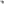 Gimnazija yra viešasis juridinis asmuo, turintis savo išlaidu sąmatas, savarankišką balansą, antspaudą su savo pavadinimu, blankų su savo pavadinimu, atsiskaitomąsias sąskaitas Lietuvos bankuose, spaudų bei simbolika. Įstaigos biudžetiniai metai prasideda sausio 1 d. ir baigiasi gruodžio 31 d. Įstaigos veikla yra neterminuota. Santykiai su juridiniais ir fiziniais asmenimis grindžiami sutarčių ir susitarimų pagrindu.1.2.	Informacija, apie kontroliuojamus, asocijuotuosius ir kitus subjektus.Anykščių r. Svėdasų Juozo Tumo-Vaižganto gimnazijai (toliau gimnazija) priklauso Svėdasų ikimokyklinio ugdymo skyrius ir  po reorganizavimo prijungtas struktūrinis padalinys Debeikių pagrindinė mokykla.1.3.	Informacija apie svarbias sąlygas, kuriomis veikia viešojo sektoriaus subjektas ir kurios gali paveikti tolesne viešojo sektoriaus subjekto veikla.Įstaigą finansuojama iš valstybės ir savivaldybės biudžeto lėšų, todėl jos veikla priklauso nuo iš Iždo gaunamo finansavimo.11. AlŠKINAMOJO RAŠTO PASTABOS2.1. Neapibrėžtų įsipareigojimų, neapibrėžtojo turto ir jų pokyčių įstaiga neturi.2.2. Informacijos dėl teisinių ginčų, bei sprendimų dėl jų įstaiga neturi.2.3. Per ataskaitini laikotarpį klaidų taisymo nebuvo.2.4. Per ataskaitini laikotarpį įstaigos apskaitos politika ir apskaitiniai įverčiai nebuvo keičiami.2.5. Reikšmingų įvykių kas keistų FA ataskaitiniame laikotarpyje nebuvo.	Direktorė	Kristina Dilienė	Vyr. finansininkė	Laura Skaržauskaitė